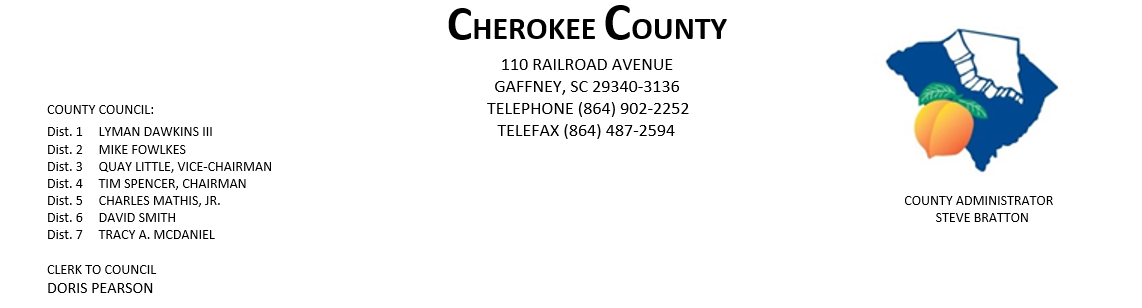 AGENDA FOR THE REGULAR MEETING OF COUNTY COUNCILMONDAY, SEPTEMBER 16, 2019, 5:00 P.M.CHEROKEE COUNTY ADMINISTRATION BUILDINGCOUNTY COUNCIL CHAMBERS, 1st FLOOR                               110 RAILROAD AVENUE, GAFFNEY, SC  2934001.  CALL TO ORDER:  Chairman Tim Spencer02.  INVOCATION:    03.  WELCOME VISITORS:      04.  ROLL CALL:    05.  ADOPT AGENDA:    06.  APPROVAL OF MINUTES: Public Hearing & Regular Meeting of 9/3/19.         07.  APPROVAL OF CLAIMS:  for Cherokee County in the amount of $329.548.79.    08.  JUDICIAL SERVICES COMMITTEE CHAIR MIKE FOWLKES:  Courthouse & Law Enforcement Center                                                                                                                   Security Upgrades    09.   ATTORNEYS JOE MATHIS & JIM THOMPSON:        10.  EXECUTIVE SESSION PURSUANT TO SECTION 30-4-70: for the purpose of discussing a contractual                                                                                                              matter regarding the Gaffney Fire                                                                                                                       Protection Area.    11.  ADMINISTRATOR STEVE BRATTON:  1)  Employee Grievance Committee Appointments                                                                              2)   Cherokee County Quality of Life VideoPAGE 2 – AGENDA FOR REGULAR MEETING, 9/16/19    12.  APPOINTMENTS:  1) Upstate EMS Council – 1 appointment – full council                                             2) Cherokee Co. Tax Assessor/Board of Appeals – Dist. 1 – Dawkins                                                                                                                                                  5 -  Mathis                                                                                                                                                                           3) Cherokee Co. Board of Adjustments & Appeals – Dist. 1 – Dawkins                                                                                                                                                     3 - Little                                                                                                                                                     5 – Mathis                                                                                                                                       At-Large -  Council                 4) Cherokee Co. Citizen Planning Commission – Dist. 1 – Dawkins									          5 -  Mathis               								                                       7 -  McDaniel                                                                                                                                                                                                                                                                                                                                               5) Appalachian COG Board (Minority position) – Full council.                                             6) CKC VFD – Dist. 7 – McDaniel                                            7) Cherokee Co. Public Library Board – Dist. 4 – Spencer                                            8) Goucher-White Plains Fire District – Dist. 5 – Mathis		               9)  Cherokee County Development Board – Dist. 3 – Little                                            10)  Cherokee Co. Employee Grievance Committee – full council		            11)  Cherokee Co. Recreation District Board – full council.13. NEW/OLD/OTHER BUSINESS:  14. ADJOURNMENT   dfp9/13/19